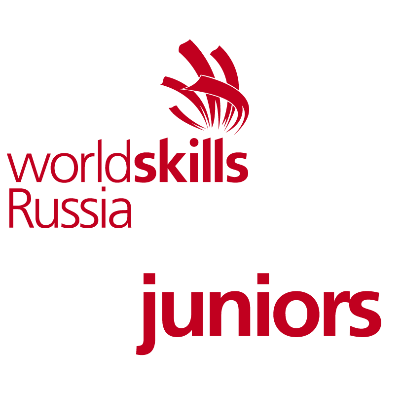 Конкурсное заданиеКомпетенцияR60J ГеодезияКонкурсное задание включает в себя следующие разделы:Формы участия в конкурсе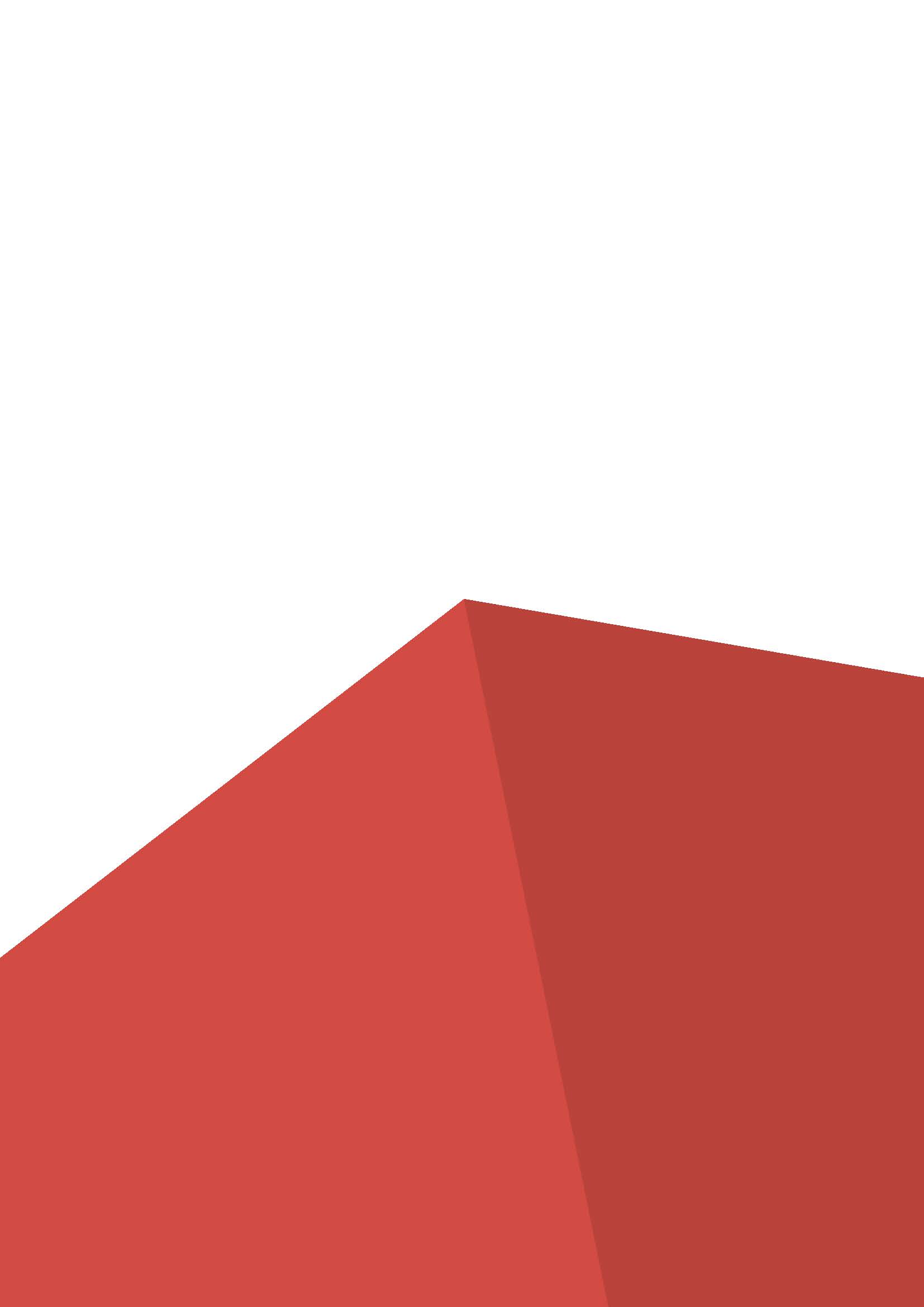 Задание для конкурсаМодули задания и необходимое времяКритерии оценкиНеобходимые приложенияКоличество часов на выполнение задания: 6 ч. 30 мин.1. ФОРМЫ УЧАСТИЯ В КОНКУРСЕГрупповое участие. Команда состоит из двух конкурсантов. Возраст конкурсантов должен быть более 14 лет и не должен превышать 16 лет в месяц проведения Финала Национального чемпионата.2. ЗАДАНИЕ ДЛЯ КОНКУРСАСодержанием конкурсного задания являет выполнение проекта вертикальной планировки. Все модули выполняются последовательно.Выполнение практических заданий должно соответствовать требованиям, обозначенным ниже.3. МОДУЛИ ЗАДАНИЯ И НЕОБХОДИМОЕ ВРЕМЯМодули и время сведены в таблице 1 Таблица 1.Модуль «А»: Геодезические работы при проектированииСоставление проекта вертикальной планировки на топографическом плане местности масштаба 1:500 заключается в проектировании сетки квадратов (2x2), со сторонами квадратов на местности 5 м. Нижнее основание сетки будет нанесено на топографический план (базисная сторона сетки).Каждую вершину квадрата необходимо подписать арабскими цифрами начиная с верхнего ряда слева направо, далее второй ряд слева направо и т.д. Запрещено наносить на топографический план какие-либо дополнительные построения.STOPМодуль «B»: Геодезическая подготовка исходных данныхГеодезическая подготовка исходных данных выполняется графическим способом и состоит в определении прямоугольных координат запроектированных вершин квадратов с фрагмента топографического плана масштаба 1:500 (9 координат X и Y). Координаты определяются с помощью циркуля-измерителя и линейки поперечного масштаба (ЛПМ).Составление ведомости координат вершин квадратов.STOPМодуль «C»: Геодезические работы при разбивке площадки в натуреУстановить оптический нивелир над одной из вершин базисной линии, которая будет закреплена на местности. Привести прибор в рабочее положение (отцентрировать его над выбранной точкой и привести в горизонтальное положение).STOPИспользуя лимб оптического нивелира, рулетку и нивелирную рейку, разбить площадку 2х2, со стороной квадрата 5м. вершины квадратов закрепить на местности.Подписать каждую вершину, начиная с той над которой закреплен нивелир, арабскими цифрами с лева на право.STOPМодуль «D»: Нивелирование поверхности по квадратамИспользуя оптический нивелир и рейку, передать отметку от пункта высотного обоснования (ПВО) на одну из вершин квадратов методом нивелирования из середины. Высотным обоснованием служат пункты полигонометрии 2-ого разряда.Опираясь на точку, на которую передана высота от пункта высотного обоснования (ПВО), определить нивелированием с одной станции, абсолютные отметки всех вершин квадратов (9 абсолютных отметок - H).STOPМодуль «E»: Составление картограммы земляных работПроизвести расчет абсолютных отметок всех вершин.Произвести расчеты рабочих отметок. Проектной отметкой является средняя из 9 абсолютных отметок.Произвести вычисления точек нулевых работ и определить длины линий «x» с контролем. Длина стороны квадрата 5 м.Произвести вычисление баланса земляных работ.Составить картограмму земляных работ по определенным абсолютным высотам вершин квадратов, используя ПК c установленным программным продуктом AutoCAD в масштабе 1:100 (шаблон для составления картограммы будет предоставлен участникам).Окончательным графическим документом вертикальной планировки является картограмма земляных работ, на которой указываются фактические и рабочие отметки вершин, положение линии нулевых работ и значение объемов насыпи или выемки грунта по квадратам и отдельным частям. Все фигуры должны быть подписаны в соответствии с ведомостью вычисления объема земляных работ. Оформленную картограмму земляных работ необходимо вывести на печать.4. Критерии оценкиВ данном разделе определены критерии оценки и количество выставляемых баллов (Мнение экспертов и объективные) таблица 2. Общее количество баллов по всем критериям оценки составляет 100.Таблица 2.Субъективные оценки - Не применимо.5. Приложения к заданиюВ данном разделе приведены основные приложения необходимые для выполнения конкурсного задания. Приложение 1. Топографический план. Топографический план подготавливает Технический администратор площадки и оформляет его в соответствии с утвержденными условными знаками для масштаба 1:500. Топографический план подготавливается в программе AutoCAD с привязкой к СК. Топографический план подготавливается для той площадки, где будет проходить Чемпионат.Топографический план площадки является ситуационным, т.к. площадка представляет собой спортивный зал для мини-футбола с разметкой. Моделирование рельефа для получения разных отметок вершин квадратов сетки будет производиться брусками разной высоты размером в плане 15х15 см. Высота одного бруска – 5 см.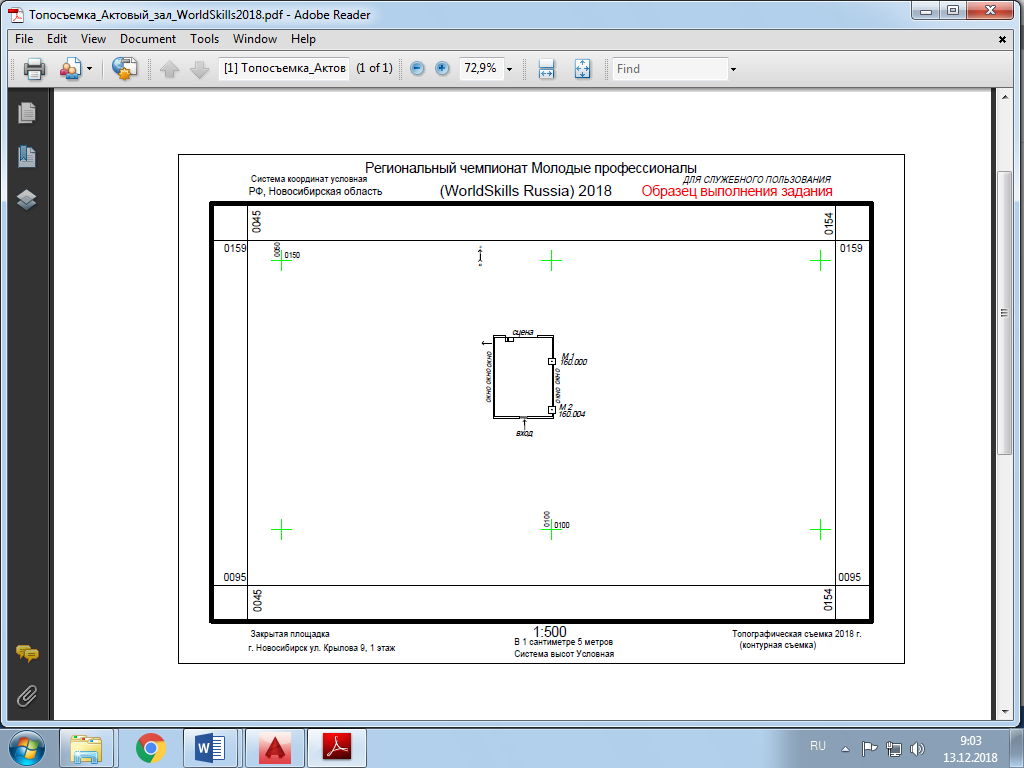 Приложение 2. Кроки и каталог координат исходных пунктов.Кроки. Кроки показывающие положение исходных пунктов.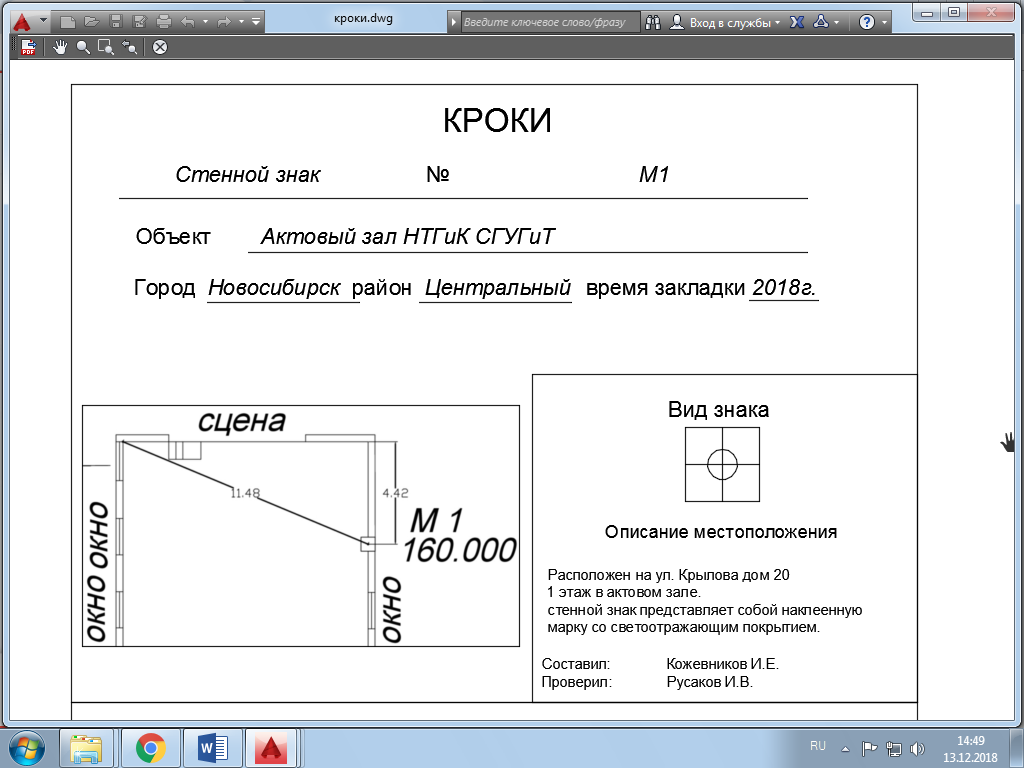 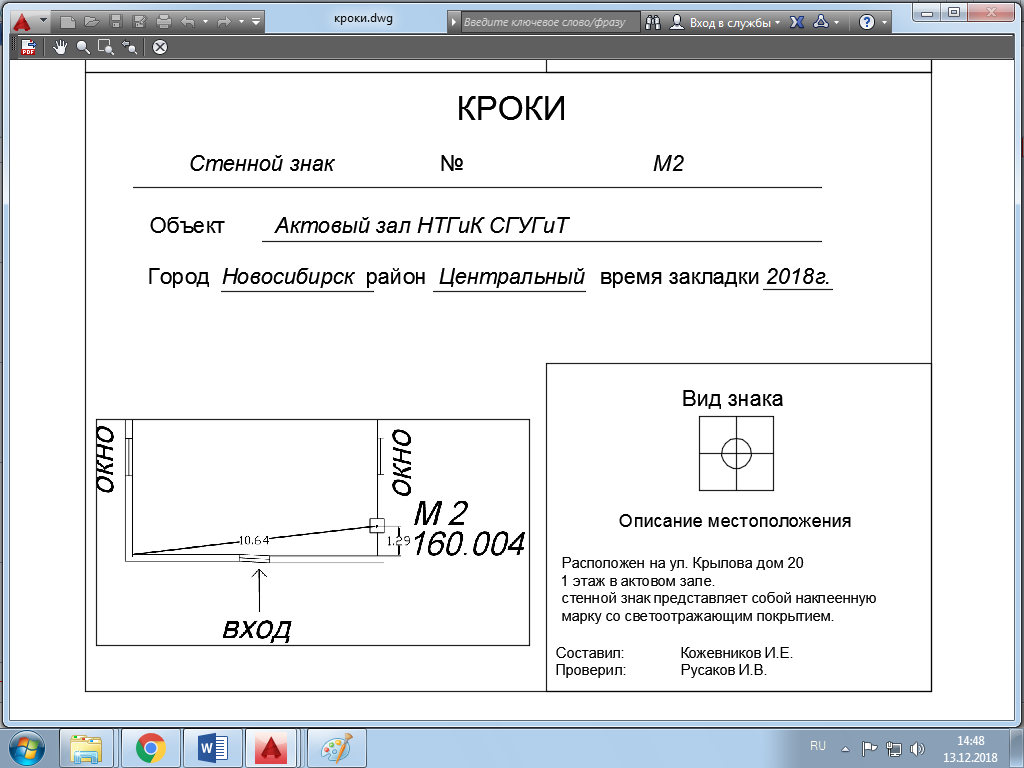 Приложение 3. Каталог координат и высот стенных знаковКаталог координат и высот стенных знаков. Каталог координат и высот стенных знаков содержит прямоугольные координаты и отметки исходных пунктов в условной системе координат и условной системе высот.КАТАЛОГКООРДИНАТ И ВЫСОТ СТЕННЫХ ЗНАКОВОбъект: г. Новосибирск, ул. Крылова, д.9, 1 этаж, Актовый зал НТГиК СГУГиТСистема координат: Условная Система высот: УсловнаяСоставил: Кожевников И.Е. Проверил: Русаков И.В.Дата: 07.12.2018Приложение 4ВЕДОМОСТЬ КООРДИНАТ Приложение 5ЖУРНАЛ НИВЕЛИРОВАНИЯ НМ 1 = 160,000                    Горизонт инструмента_________НМ 2 =  160,004                     Горизонт инструмента_________Приложение 6ВЕДОМОСТЬ ВЫЧИСЛЕНИЯ РАБОЧИХ ОТМЕТОКПриложение 7ВЕДОМОСТЬ ВЫЧИСЛЕНИЯ ТОЧЕК НУЛЕВЫХ РАБОТ*контрольПриложение 8ВЕДОМОСТЬ ВЫЧИСЛЕНИЯ ОБЪЕМА ЗЕМЛЯНЫХ РАБОТ№ п/пНаименование модуляВремя на задание1Модуль «А»: Геодезические работы при проектировании30 мин2Модуль «B»: Геодезическая подготовка исходных данных1 час3Модуль «C»: Геодезические работы при разбивке площадки в натуре1 час4Модуль «D»: Нивелирование поверхности по квадратам1 часМодуль «E»: Составление картограммы земляных работ3 часаРазделКритерийОценкиОценкиОценкиРазделКритерийМнение экспертов(Judgment)ОбъективнаяОбщаяАГеодезические работы при проектировании21820ВГеодезическая подготовка исходных данных41216СГеодезические работы при разбивке площадки в натуре41822DНивелирование поверхности по квадратам21820EСоставление картограммы земляных работ41822Итого=Итого=1684100№ п/пИмя пунктаКоординаты, мКоординаты, мВысота, мПримечание№ п/пИмя пунктаXYНПримечание1234561М 1131,239100,165160,000Наклеенная марка со светоотражающимпокрытием2М 2122,251100,165160,004Наклеенная марка сосветоотражающим покрытием№ вершинПрямоугольные координатыПрямоугольные координаты№ вершинXYМ 1131,239100,165М 2122,251100,1651.2.3.4.5.6.7.8.9.Номера пикетовОтсчеты по рейкеОтметкиМ 1М2123456789№ вершинВысотные отметки H, м.Рабочие отметки hр., м.1.2.3.4.5.6.7.8.9.№ xДлина линии l, м.h1h2h1 +h2Длина линии x, м.12345612*34*56*78*910*1112*№фигурПлощадьS,кв.мСредняя рабочаяотметка hср. р., мОбъемы, куб.мОбъемы, куб.м№фигурПлощадьS,кв.мСредняя рабочаяотметка hср. р., м+-12345123456789101112Вычисление баланса земляных работ: Б =%